Літаратурна-музычныя зазімкі “Літаратурнае сузор’е Лідчыны”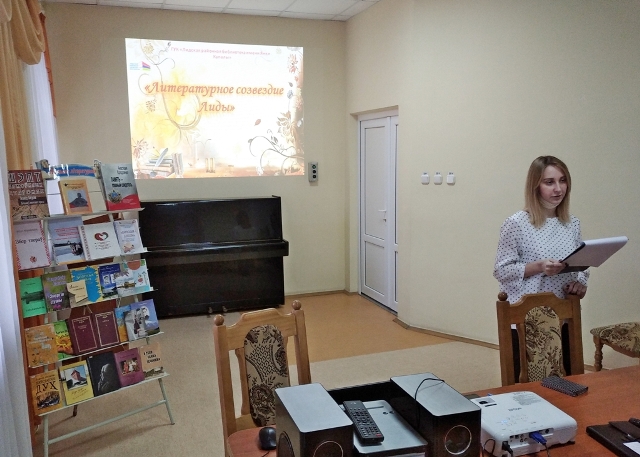 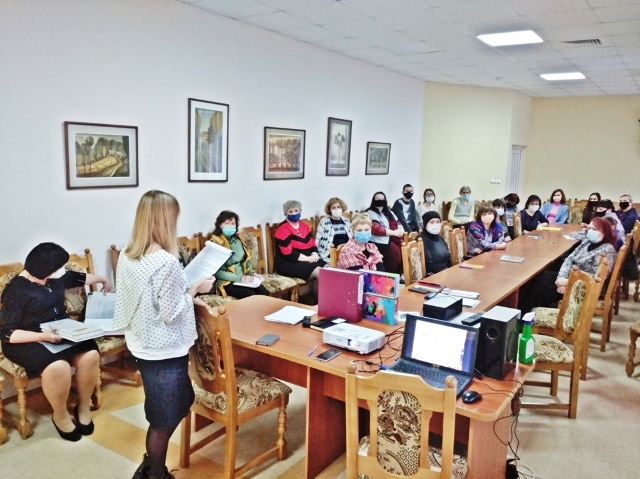 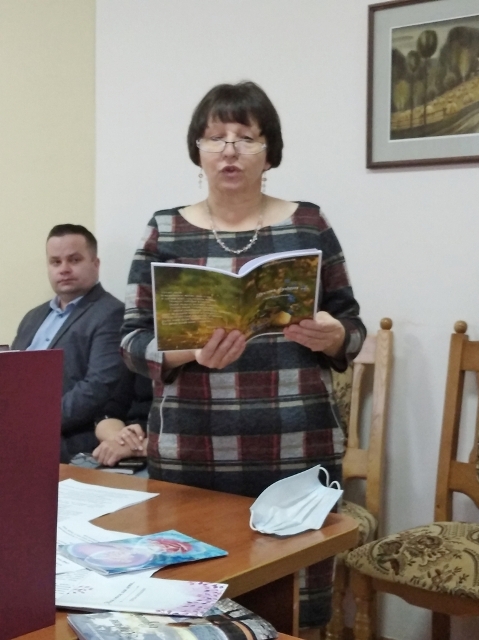 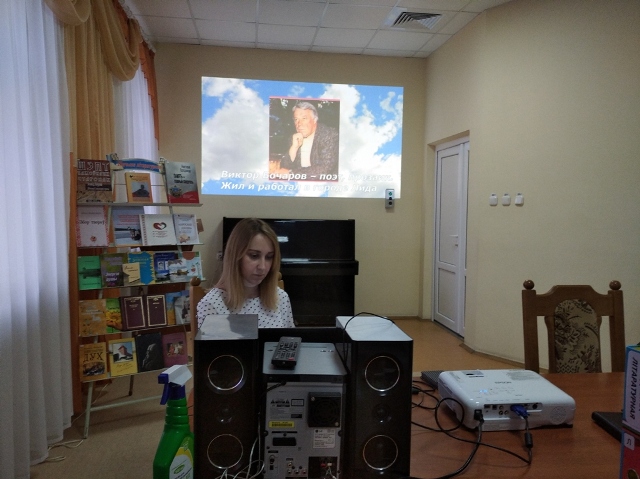 